Centro Veterinario EL FARO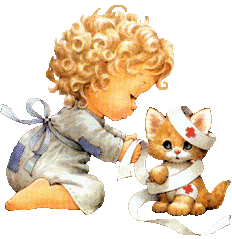 CIRUGIA CANINA/FELINA. INSTRUCCIONES  PARA EL PROPIETARIOLA ANESTESIA ES FUNDAMENTAL PARA PODER REALIZAR UNA BUENA CIRUGIA, asi como  UN QUIROFANO BIEN EQUIPADO, CON ANESTESIA GASEOSA, OXIGENO, Y APARATOS PARA MONITORIZAR LA ANESTESIA COMO CAPNOGRAFO,PULXIOSIMETRO, ELECTROCARDIOGRAFO Y TERMOMETRO. Además por supuesto de personal veterinario capacitado para manejar el equipo y los anestésicos a utilizar. ¿Qué es la anestesia?Es un acto clínico que persigue tres objetivos:-   Que el animal no se de cuenta del procedimiento que se está realizando.-   Que el animal no sienta dolor durante el procedimiento.-   Que el animal no se mueva durante todo el procedimiento.¿Qué riesgos tiene la anestesia?La administración de cualquier anestésico o sedante a un animal tiene riesgos potenciales de producir efectos adversos. Pero debido a los avances de la medicina veterinaria actual, las complicaciones durante una anestesia aparecen en raras ocasiones.Su mascota va a ser anestesiada por un veterinario formado para ello, que va a vigilar en todo momento a su mascota, para anticiparse a las complicaciones, si apareciesen, y minimizar el riesgo.Antes de la cirugía le aconsejamos realice un chequeo PREQUIRURGUICO, con el animal en ayunas, al menos 12 horas sólidos y 6 horas agua, para descartar enfermedades ocultas. Lo que debe considerar normal en su MASCOTA»  en las horas posteriores a la anestesia:-   Temblores, debido a que la mayoría de los anestésicos reducen la temperatura.-   Gemidos o ladridos, debido a que algunos animales suelen despertarse desorientados, y no entienden lo que les ocurre. Esto no suele deberse a dolor.-	Vómitos. Si son 3 o 4, suelen deberse a la acción de algunos anestésicos.-	Diarrea o estreñimiento durante las siguientes 24 horas.-	Somnolencia o sedación debido a los analgésicos.Debe PONERSE EN CONTACTO con el veterinario si:-	«SU MASCOTA»  no responde a ningún estímulo.-	 Los vómitos se repiten en más de 3 - 4 ocasiones.-	 La diarrea o el estreñimiento persiste más de 24 horas.-	 «SU MASCOTA» no orina 24 horas después de la anestesia.-    «SU MASCOTA»  se queja de forma evidente, especialmente cuando se le toca la zona de la cirugía, durante más de 36 horas.Lo que puede hacer por «SU MASCOTA» es:-   Preparar un lugar silencioso y caliente en casa para que la recuperación sea paulatina y tranquila.-   Dejar en ayunas a  SU MASCOTA» , al menos 8 horas de líquido y 16 horas de sólido.-   El día de la cirugía traer una manta o toalla que cubra todo el animal.-   Darle la medicación en el postoperatorio tal como le indicaremos en su momento.por escrito, y mantenerla en REPOSO, pues el reposo ayuda a disminuir las inflamaciones tisulares secundarias a la cirugía.   -   ASEGURARSE QUE SIEMPRE que no este bajo un control directo, LLEVA SU COLLAR ISABELINO, para evitar que pueda tocarse la herida, infectándose esta y/o debilitando o extrayendo la sutura, que en el caso de cirugías abdominales podría dar lugar a la aparición de una hernia intestinal o incluso la evisceración, LO CUAL PUEDE OCASIONAR  ANIMAL. 